								TUKIHENKILÖTOIMINNAN KULULASKU (tukihenkilöt)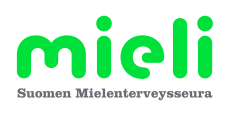 Yhdistys:__________________________________________________________________Matkan aihe (ympyröi oikea vaihtoehto) 1 Tukisopimuskäynti, 2 Työnohjauskäynti, 3 Yksilötukisuhdekäynti, 4 Ryhmänohjaus, 5 Muu, mikä _______________________________________________________________   _________________________________________________________________________Tukihenkilön nimi ja osoite: ____________________________________________________________________________________________________Henkilötunnus:____________MATKAKULUT (Alkuperäiset julkisen kulkuneuvon matkaliput/kuitit mukaan)MUUT KULUT (Alkuperäiset kuitit mukaan)Päiväys  _________________ ssa ___/_____kuuta 2015	Korvauksen saajan allekirjoitus___________________________________	Pankki ja tilinumeroNimenselvennys ->			 ___________________________________________				Tukihenkilö lähettää lomakkeen vastaavalle tukihenkilölle hyväksyttäväksi!Tukihenkilövastaavan			Tukihenkilövastaava lähettää laskun alueensaallekirjoitus ja ______________________________	aluekoordinaattorille.nimenselvennys ->				KULULASKUN TÄYTTÖOHJEETMatkakulut		* Ensisijaisesti käytetään julkisia kulkuneuvoja. Oman auton käyttö korvataan vain silloin, jos julkisia kulkuneuvoja ei ole tai tuettava ei voi niitä käyttää (esim. invalidi).* Oman auton käyttö korvataan tukihenkilölle vain tukihenkilön ja tuettavan yhdessä tekemisestä aiheutuvasta syystä (esim. yhdessä ajetaan uimaan tai elokuviin).* Matkakulut pyydetään laskuttamaan kuukausittain. Muut kulut	* Muita kuluja voivat olla esimerkiksi kaupasta ostetut tarvikkeet ruuan laittoa varten sekä VAIN tukihenkilön pääsyliput.Allekirjoitukset	* Muista päivätä ja allekirjoittaa lasku ja lisää nimenselvennys, jotta nimesi tulkitaan oikein. Varmista myös, että tilinumerosi on oikein.	* Lopuksi vastaava tukihenkilö hyväksyy laskusi ennen Mielenterveysseuran aluekoordinaattorille postittamista.MUISTA!	Alkuperäiset liput ja kuitit laskun liitteeksi!	KIITOS!Päivämäärä  Mistä-mihin               Yht. km 0.29 €Yhteensä  € Yhteensä€PUHELUKULUT (erittely liitteeksi)                                                               ->Muut kulut yhteensä€KAIKKI YHTEENSÄ€